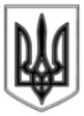 ЛИСИЧАНСЬКА МІСЬКА РАДАВИКОНАВЧИЙ КОМІТЕТР І Ш Е Н Н Я«19» 03.2019 			м. Лисичанськ		  		    № 130Про виділення коштів на участь у обласних, міжнароднихта організацію міських конкурсів	У зв’язку з участю творчих колективів м. Лисичанськ у Міжнародних та обласних фестивалях та конкурсах, проведенням в м. Лисичанську дитячо-юнацького літературного конкурсу «Проба пера», з метою підтримки творчо-обдарованих дітей та молоді міста, підвищення їх професійного та майстерного рівня, керуючись рішенням сесії Лисичанської міської ради від 29.11.2018 № 54/830 «Програма з підготовки та проведення загальноміських культурно-мистецьких заходів на 2019 рік», ст. 28, 32 Закону України «Про місцеве самоврядування в Україні», виконком Лисичанської міської ради ВИРІШИВ:1. Затвердити кошторис витрат на участь учнів КЗ «Лисичанська дитяча школа мистецтв № 1» в обласному огляді – конкурсі з хореографічної майстерності серед учнів мистецьких шкіл в м. Сєвєродонецьк, учнів та викладачів КЗ «Новодружеська дитяча школа мистецтв» в м. Київ для участі в V міжнародному фестивалі талантів «Gold Star Fest» та міжнародному інструментальному конкурсі Є.Станковича, організацію та проведення міського дитячо-юнацького літературного конкурсу «Проба пера», (Додаток 1).	2. Фінансовому управлінню Лисичанської міської ради (Сапегина О.В.) профінансувати витрати у сумі 12640 (дванадцять тисяч шістсот сорок) грн. 00 коп. згідно кошторису за рахунок коштів передбачених в міському бюджеті відділу культури Лисичанської міської ради по КПК 1014082.	3. Відділу з питань внутрішньої політики, зв’язку з громадськістю та засобами масової інформації дане рішення оприлюднити на офіційному сайті Лисичанської міської ради.	4. Контроль за виконанням даного рішення покласти на заступника міського голови Ганьшина І.І.Міський голова 									С.ШИЛІН									Додаток 									до рішення виконкому 									від «19» 03.2019 № 130КОШТОРИС витрат на участь в обласному огляді – конкурсі з хореографічної майстерності серед учнів мистецьких шкіл в м. Сєвєродонецьк1. Оплата послуг транспорту							- 7160,0 грн.ВСЬОГО										- 7160,0 грн.							(сім тисяч сто шістдесят) грн. 00 коп.КОШТОРИСвитрат на участь у V міжнародному фестивалі талантів «Gold Star Fest» в м. Київ1. Оплата витрат на квитки							- 730,0 грн.2. Оплата добових 								- 360,0 грн.3. Оплата вступного внеску							- 650,0 грн.ВСЬОГО										- 1740,0 грн.						(одна тисяча сімсот сорок) грн. 00 коп.КОШТОРИСвитрат на участь в міжнародному інструментальному конкурсі Є.Станковича в м. Київ1. Оплата витрат на квитки							- 730,0 грн.2. Оплата добових 								- 360,0 грн.3. Оплата вступного внеску							- 650,0 грн.ВСЬОГО										- 1740,0 грн.						(одна тисяча сімсот сорок) грн. 00 коп.Продовження ДодаткаКОШТОРИС витрат на організацію та проведення міськогодитячо-юнацького літературного конкурсу «Проба пера»1. Придбання грамот та дипломів						- 210,0 грн.2. Призи для нагородження							- 1790,0 грн.ВСЬОГО										- 2000,0 грн.									(дві тисячі) грн. 00 коп.РАЗОМ										- 12640,0 грн.					(дванадцять тисяч шістсот сорок) грн. 00 коп.Заступник міського голови						І.ГАНЬШИННачальник відділу культури					Л.ТКАЧЕНКО